USLF Awards Program - Lipizzan Laurels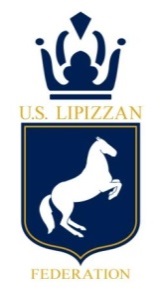 Entry Form E (Dressage/Western Dressage)Submit forms upon completion. USLF may require additional verification on individual events (i.e.; copy of class list or show website, etc.).  Deadline for receipt at the USLF Office: October 31.Horse: 											 USLF Registration No.: 				Owner: 								 Rider: 								Street Address: 							 Street Address: 							City: 					 State: 		 Zip: 		 City: 					 State: 		 Zip: 		USLF member (yes/no): 	 Phone: 				 USLF member (yes/no): 	 Phone: 				Age of Junior Exhibitor as of December 1st of the current competition year: 		*Class Type Dressage:  ID = Introductory Dressage;  T = Training;  1L = First Level;  2L = Second Level;  3L = Third Level;  4L = Fourth Level;PSG = Prix St. Georges;  1I = Intermediate I;  2I = Intermediate II;  GP = Grand Prix**Class Type Western Dressage:  IWD = Introductory Western Dressage;  B = Basic;  L1 = Level 1;  L2 = Level 2;  L3 = Level 3Email to USLFOffice@gmail.com or mail to:  USLF Awards Program, P.O. Box 310  Creswell, OR 97426.Class Type*/**TestName and Date of EventSanctioningBodyJudgeScore